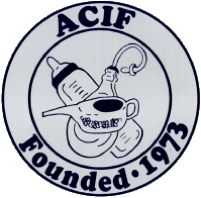 2023 – 2024 ACIF MEMBERSHIP FORMMembership may be individual or a couple:Name(s)_________________________________________________________Street: __________________________________________________________City/State/Zip Code________________________________________________Home Phone______________________________________________________Cell Phone________________________________________________________Email address______________________________________________________What do you collect?________________________________________________ACIF DUES FOR July 2023-June 2024 are $40.00Make checks payable to ACIFMAIL TO: CHARNA SANSBURY, Treasurer   30 White Birch CourtGibsonville, N.C. 27249